Проект образовательной деятельности «Пришла красавица зима»ИНФОРМАЦИОННАЯ КАРТА ПРОЕКТАЗадачи проектаОжидаемый результат проектаАКТУАЛЬНОСТЬ ПРОЕКТА	Дети нашей группы имеют общие представления о зиме. Проект «Пришла красавица зима» даст возможность детям в процессе его реализации экспериментировать, синтезировать полученные знания, строить предположения и делать выводы. Активное участие в проекте каждого ребенка с учетом его возможностей, способностей и интересов будет способствовать обогащению представлений об особенностях зимней природы, деятельности людей, изменений в жизни животных и птиц, а так же развитию коммуникативных навыков и творческих способностей.	Вовлечение родителей в реализацию проекта поможет повысить самооценку у воспитанников, благодаря поддержке близких людей, а у тех детей, родители которых чаще выполняют роль ассистентов, должно наблюдаться значительное продвижение в развитии.Формы реализации проекта:НОД.Беседы.Образовательные ситуацииНаблюдения.Поисково-исследовательская деятельность.Чтение художественной литературы.Игровая деятельность.Дидактические игры.Развивающие игры.Пальчиковые игры.Речевые игры.Хороводные игры.Игры с элементами театрализации.Игры на развитие общих моторных функций.Подвижные игры.Продуктивная деятельность детей.Музыкально - ритмические движения.Досуговая деятельность.ЭТАПЫ РЕАЛИЗАЦИИ ПРОЕКТАI этапПодготовительныйПостановка цели и образовательных задач проекта.Определение методов.Выбор форм взаимодействия с родителями (законными представителями) воспитанников.Подбор по теме проекта:4.1.Методической литературы;4.2.Художественной литературы, загадок, пословиц и поговорок о зиме;4.3.Наглядный материал (сюжетные картины, иллюстрации и т.д.);4.4. Картотек пальчиковых и подвижных игр;4.5. Дидактических, развивающих, интерактивных игр.Разработка мероприятий для реализации проекта.Организация предметно-пространственной образовательной среды.II этапОсновной (практический)III этапЗаключительныйОрганизация выставки по результатам конкурса совместной деятельности «Зимняя сказка».Выставка детского творчества «Пришла красавица зима».Музыкально-поэтический вечер «Зимняя сказка».Обработка результатов по реализации проекта.Презентация по результатам реализации проекта «Пришла красавица зима».ПРИЛОЖЕНИЕк проекту образовательной деятельности«Пришла красавица зима»Познавательное развитие.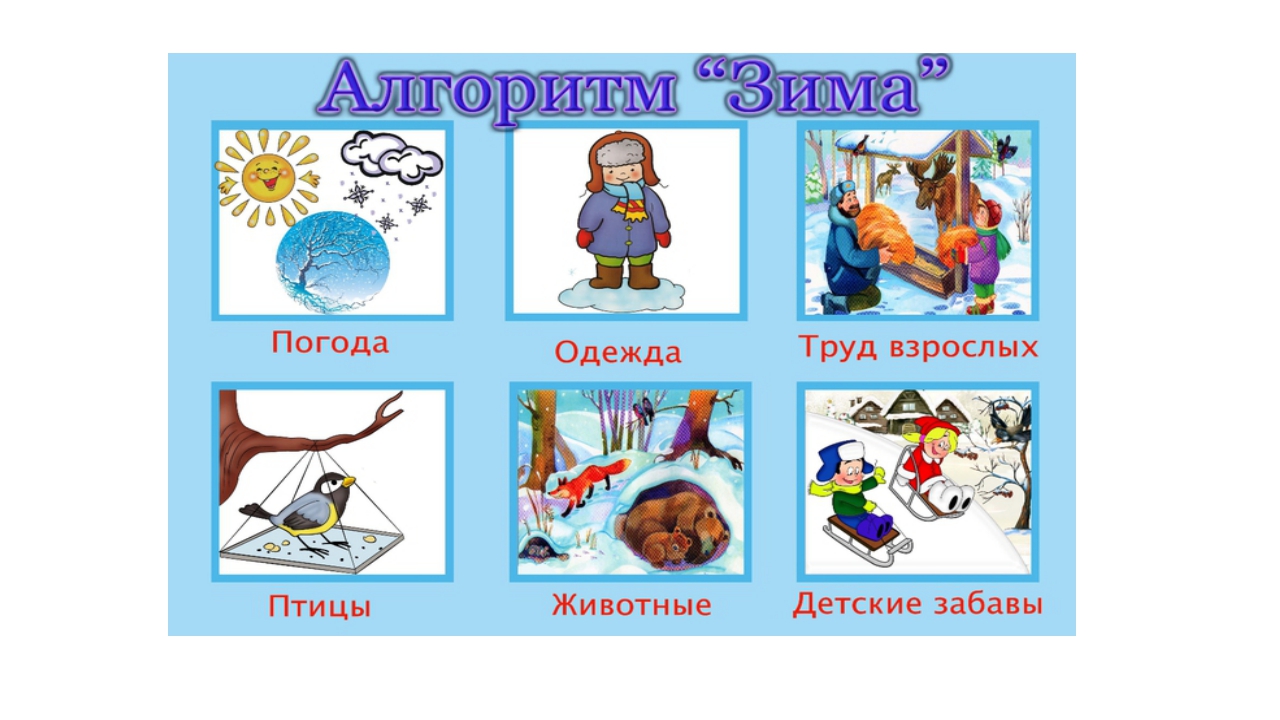 Рисунок 1. Алгоритм "ЗИМА".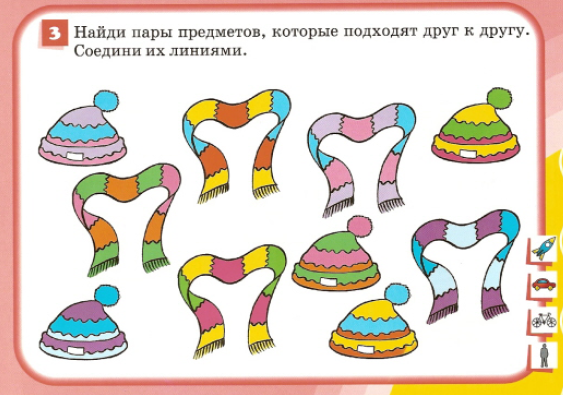 Рисунок 2. Игра на внимание «Найди пару».Подборка ЗАГАДОК по теме «Пришла красавица зима».ПЕРВАЯ НЕДЕЛЯ. Пришла красавица зима.Снег на полях, лёд на реках.
Вьюга гуляет. Когда это бывает? (Зимой)Наступили холода.
Обернулась в лёд вода.
Длинноухий зайка серый,
Обернулся зайкой белым.
Перестал медведь реветь:
В спячку впал в бору медведь.
Кто скажет, кто знает,
Когда это бывает? (Зимой)Кто поляны белит белым,
И на стенах пишет мелом,
Шьёт пуховые перины,
Разукрасил все витрины? (Зима)Он пушистый, серебристый,
Но рукой его не тронь:
Станет капелькою чистой,
Как поймаешь на ладонь. (Снег)Вился, вился белый рой,
Сел на землю – стал горой. (Снег)Одеяло белое,
Не руками сделано.
Не ткалось и не кроилось,
С неба на землю свалилось. (Снег)Лежал, лежал,
А весной в реку убежал. (Снег)Бело покрывало на земле лежало,
Лето пришло, оно всё сошло. (Снег)Я, как песчинка, мал и землю покрываю,
Я из воды и сам её рождаю, 
Как пух лежу я на полях,
И, как алмаз, блещу при солнечных лучах. (Снег)Без рук рисует, без зубов кусает. (Мороз)Всё белым-бело сегодня,
И светло, хоть солнца нет,
С неба сыплется холодный
Белый-белый мягкий … (Снег)С неба звёздочка упала
Белая, хрустальная.
Я рукой её поймала,
А она растаяла. (Снежинка)С неба звездой.
В ладошку – водой. (Снежинка)С неба падают зимою и
Кружатся над землёю,
Лёгкие пушинки, белые … (Снежинки)Что за звёздочки сквозные,
На пальто и на платке,
Все сквозные, вырезные,
А возьмёшь – вода в руке. (Снежинки)С неба звёзды падают,
Лягут на поля.
Пусть под ними скроется
Чёрная земля.
Много-много звёздочек
Тонких, как стекло.
Звёздочки холодные,
А земле тепло. (Снежинки)Зимой спит, а летом шумит. (Река)Валяется камень на мёрзлой земле,
Его подберёшь – исчезнет в тепле. (Лёд)Рыбам зиму жить тепло:
Крыша – толстое стекло. (Лёд)У избы побывал – 
Всё окно разрисовал,
У реки погостил – 
Во всю реку мост мостил. (Мороз)Висит за окошком
Кулёк ледяной,
Он полон капели,
И пахнет весной. (Сосулька)Наш серебряный кинжал
Недолго дома пролежал.
Мы поднять его хотели,
А он к порогу побежал. (Сосулька)Белая морковка зимой растёт. (Сосулька)Зимой и летом одним цветом. (Ель, сосна)В шубе летом, а зимой раздеты. (Дерево)Что летом и зимой, 
В рубахе одной. (Ель) Весной веселит,
Летом холодит,
Осенью питает,
Зимой согревает. (Дерево)Его весной и летом
Мы видели одетым.
А осенью с бедняжки,
Сорвали все рубашки.
Но зимние метели,
В меха его одели. (Дерево)ВТОРАЯ НЕДЕЛЯ. Одежда и обувьПо дороге я шел, 
Две дороги нашел,
По обеим пошел. (Брюки)Сижу верхом,
Не ведаю на ком. (Шапка)Дали братьям тёплый дом,
Чтобы жили впятером.
Брат большой не согласился,
И отдельно поселился. (Варежки)А ну-ка, ребята,
Кто угадает:
На 10 братьев,
Две шубы хватает. (Варежки)Пять мальчиков,
Пять чуланчиков.
Разошлись мальчики,
В тёмные чуланчики.
Каждый мальчик –
В свой чуланчик. (Перчатки)Чтоб не мёрзнуть,
Пять ребят,
В печке вязанной сидят. (Варежки)Всегда шагаем мы вдвоём,
Похожие как братья.
Мы за обедом под столом,
А ночью под кроватью. (Сапоги, ботинки)ТРЕТИЯ НЕДЕЛЯ. Зимующие птицыРечевое развитие.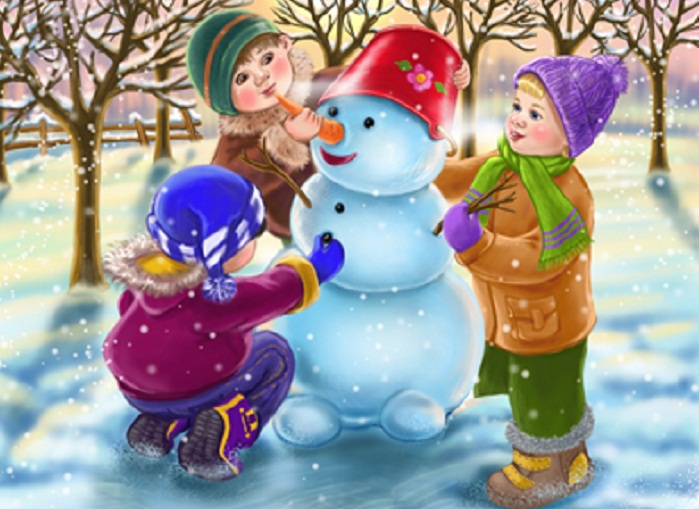 Рисунок 3. Сюжетная картина «Снеговик»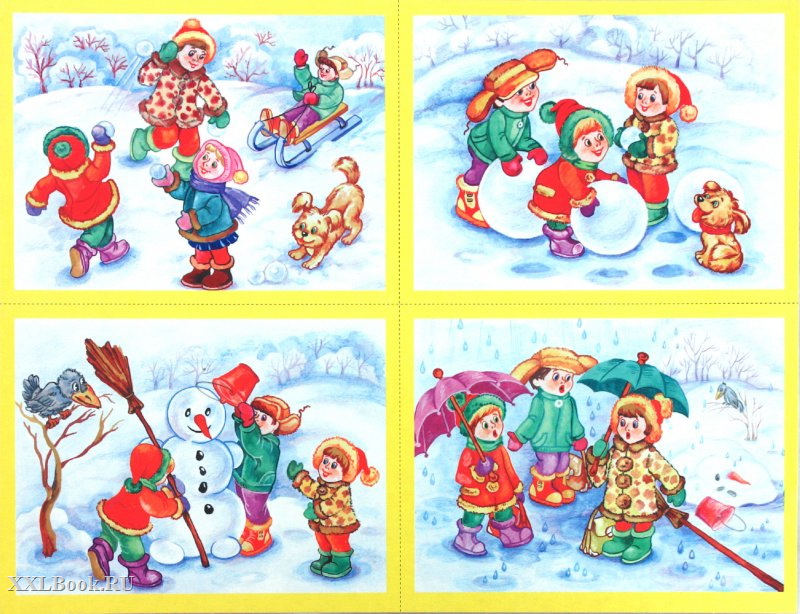 Рисунок 4. Серия сюжетных картинок "Игры зимой"Полное название проекта«Пришла красавица зима»Авторы проектаПедагоги группы «Капельки» (воспитатели, логопед, музыкальный руководитель)Продолжительность проектаСреднесрочный (1 месяц)Тип проектаПрактико-ориентированныйКоличество участников проектаГрупповойУчастники проектаПедагоги группы;Воспитанники группы;Родители (законные представители) воспитанниковВозраст детей4-6 летПроблема, значимая для детей, на решение которой направлен проектКак узнать зиму?Цель проектаРасширение и углубление представлений детей о зиме и ее приметах.ДЛЯ ВОСПИТАННИКОВ (по образовательным областям)ДЛЯ ВОСПИТАННИКОВ (по образовательным областям)Социально-коммуникативное развитиеПродолжать формировать представления детей о безопасном поведении людей в зимний период.Формировать у детей умение развивать сюжет игры на основе знаний, полученных при восприятии окружающего и из литературных произведений.Побуждать детей участвовать в уборке снега, скалывании подтаявшей корки льда, изготовлении построек из снега на участке детского сада.Познавательное развитие.Познакомить детей с понятием «зимующие птицы».2.Развивать умение у детей устанавливать простейшие связи между явлениями живой и неживой природы, вести сезонные наблюдения.3.Формировать у детей исследовательский и познавательный интерес в ходе экспериментирования с водой и льдом.4.Расширять знания детей о свойствах льда и снега.Речевое развитиеУточнять, расширять и активизировать словарь за счет слов: зима, снег, снежинка, метель, вьюга, снегопад, сугроб, снегирь, клест, свиристель, искрящийся, сверкающий, хрустящий, рассыпчатый, липкий, холодный, белый, пушистый, снежный, морозный, выпадать, сыпать.Продолжать формировать умение у детей составлять связный рассказ по сюжетной картине с опорой на план-схему (сюжетным картинкам).Продолжать формировать грамматический строй речи: согласовывать существительные с прилагательными, подбирать однокоренные слова по заданию воспитателя.Художественно-эстетическое развитиеПознакомить детей с произведениями русских живописцев, изображающих красоту отечественной природы.Побуждать детей замечать красоту зимней природы, отражать ее в рисунках, лепке, поделках из бумаги и бросового материала.Физическое развитиеПознакомить детей с зимними видами спорта (хоккей, санный спорт, фигурное катание).Продолжать формировать представления детей об охране жизни и поддержания своего здоровья.ДЛЯ ПЕДАГОГОВДЛЯ ПЕДАГОГОВПовышать педагогическую компетентность педагогов в применении метода проектов.Продолжать формировать умение ориентироваться в информационном пространстве.Развивать умение сопровождать совместную и самостоятельную деятельность детей, оказывая помощь в решении творческих споров, достижении договоренности между партнерами, используя косвенные методы руководства.Повышать педагогическую компетентность педагогов в применении метода проектов.Продолжать формировать умение ориентироваться в информационном пространстве.Развивать умение сопровождать совместную и самостоятельную деятельность детей, оказывая помощь в решении творческих споров, достижении договоренности между партнерами, используя косвенные методы руководства. ДЛЯ РОДИТЕЛЕЙ (ЗАКОННЫХ ПРЕДСТАВИТЕЛЕЙ) ВОСПИТАННИКОВ ДЛЯ РОДИТЕЛЕЙ (ЗАКОННЫХ ПРЕДСТАВИТЕЛЕЙ) ВОСПИТАННИКОВПовышать информированность родителей (законных представителей) о формах организации образовательной деятельности с воспитанниками группы.Побуждать родителей (законных представителей) принимать участие в совместной образовательной деятельности группы.Стимулировать возможности родителей (законных представителей) взаимодействовать с детьми как партнерами совместной деятельности, выступая только в роли помощника, «консультанта», «технического секретаря».Повышать информированность родителей (законных представителей) о формах организации образовательной деятельности с воспитанниками группы.Побуждать родителей (законных представителей) принимать участие в совместной образовательной деятельности группы.Стимулировать возможности родителей (законных представителей) взаимодействовать с детьми как партнерами совместной деятельности, выступая только в роли помощника, «консультанта», «технического секретаря».Итоговые мероприятия проектаИтоговые мероприятия проектаИтоговые мероприятия проектаНазвание мероприятияУчастники мероприятияПродукты проекта1. Музыкально-поэтический вечер «Зимняя сказка»Музыкальный ру-ководитель;Сценарий мероприятия1. Музыкально-поэтический вечер «Зимняя сказка»ВоспитателиПодготовка информа-ционного материала по теме проекта для родителей (для сайта группы, информа-ционного стенда, раздаточного материала);Изготовление дидактических игрСлайд-шоу по результатам реализации проекта (для информирования родителей);Презентация по результатам реализации проекта1. Музыкально-поэтический вечер «Зимняя сказка»ЛогопедАльбом иллюстраций к стихам о зиме.Альбом загадок по теме проекта1. Музыкально-поэтический вечер «Зимняя сказка»ВоспитанникиВыставка детского творчества1. Музыкально-поэтический вечер «Зимняя сказка»Родители (законные представители) воспитанниковИзготовление атрибутов для музыкально-поэтического вечера  Конкурс совместной деятельности родителей с детьми «Зимняя сказка» ВоспитателиФотоматериалы результатов конкурса Конкурс совместной деятельности родителей с детьми «Зимняя сказка» Родители (закон-ные представители) воспитанниковРезультаты совместной деятельности с детьми на тему «Зимняя сказка»ВоспитанникиПедагогиРодители (законные представители)Смогут применять полученные знания на практике, устанавливать причинно-следственные связи явлений живой и неживой природы.Продолжать развивать умение работать в коллективе сверстников ощущая себя членом команды, подчинять свой темперамент, характер, интересам общего дела.Повысят свою компетентность в руководстве проектной деятельностьюПовышение интереса родителей к деятельности ГБДОУ, желание участвовать в образовательной деятельности группы.Социально-коммуникативное развитиеСюжетно-ролевые игры «Путешествие в зимний лес», «Зоопарк зимой».Ситуации общения: «Осторожно! Зимние травмы», «Как заботиться о здоровье зимой»Беседы «Гололед», «Что делать, чтобы не замерзнуть», «Зимняя одежда».Игры-тренинги на выработку навыка безопасного поведения.Трудовая деятельность: Расчистка дорожек от снега во время прогулки. С помощью воспитателя посыпать дорожки песком. Сгребание снега лопатой, расчистка дорожек. Постройки из снега. Изготовление кормушек, заготовка корма для птиц.Познавательное развитиеСитуации общения: «Умирают ли деревья зимой?», «Почему некоторые деревья остаются зимой зелеными?», «Почему белки и другие животные не замерзают зимой?» «Зачем зимой снег», «Помоги птицам», «Откуда идёт снег».Дидактические игры«Найди ошибки» (чего не бывает зимой), «Найди по следу», «Найди такую же снежинку», «Разведчики» (заметить, что изменилось в природе), «Угадай, на что похожи?» (узоры на окнах), «Подбери варежки», «Собери картинку», «Подбираем одежду и обувь на прогулку?», «Четвертый лишний».Рассматривание репродукций картин русских художников по теме «Зима».Опыты и эксперименты «Цветные снежинки», «Тает -не тает».Загадки о зимних явлениях в природе.Презентация «Узнаем время года по приметам».Речевое развитиеДидактические игры«Кто как кричит? », «Назови ласково», «», «Какой, какая, какое…?»?«Кто, что делает зимой», «Что бывает зимой»Чтение художественной литературы.В. Одоевский «Мороз Иванович», С. Иванов «Каким бывает снег», Н. Носов «На горке», Е. Трутнева «Первый снег», Н. Калинина «Про снежный колобок», К. Бальмонт «Снежинка», Г. Снегирёв «Про птиц», Н. Сладков «Еловая каша», В. Зотов «Клёст», «О птицах», В. Бианки «Кто к кормушке прилетел?», «Синичкин календарь», Молодая ворона», С. Маршак «Двенадцать месяцев», Бр. Гримм «Госпожа Метелица».Речевое развитиеТворческая беседа: «Мои любимые сказки о Зиме».Проговаривание чистоговорок.Пословицы и поговорки о зиме. Составление описательного рассказа «Зимушка-зима».Составление рассказов по сюжетным картинкам.Артикуляционная гимнастика «Подуй на снежинку».Разучивание «Ах, ты Зимушка-зима!»Художественно-эстетическое развитиеРепродукции русских художников И. Шишкин «Зима»Творческая мастерская:Вырезывание снежинок, оформление макета «Зима».Вернисаж «Зимушка-зима»:Рисование: «Деревья в инее», «Ажурная снежинка».Аппликации «Снегирь и синичка», «Снеговик».Ручной труд (изготовление подвесной среды в совместной деятельности с детьми) «Снежинки - балеринки», «Снегири прилетели».Конструирование из разных материалов «Кормушки»Прослушивание аудиосказок «Зимние сказки». Игра «Узнай на слух», игры - импровизации под музыку.Физическое развитиеПодвижные игры: «Смелее вперед», «Лабиринт», «Затейники», «Ледяные фигуры», «Два Мороза», «Устроим снегопад», «Попади снежком».Игры с элементами спорта: Хоккей, игры с санками.Спортивные эстафеты с санкамиЗимой на ветках яблоки,
Скорей их собери.
И вдруг вспорхнули яблоки,
Ведь это … (Снегири)Красногрудый, чернокрылый,Любит зернышки клевать,С первым снегом на рябинеОн  появится опять.(Снегирь)Маленький мальчишка,
В сером армячишке.
По дворам шныряет –
Крохи собирает,
В полях ночует,
Коноплю ворует. (Воробей)Верещунья белобока,А зовут ее…(Сорока)Я по дереву стучу,Червячка добыть хочу,Хоть и скрылся под корой –Все равно он будет мой!(Дятел)Синяя косынка,
Тёмненькая спинка.
Маленькая птичка.
Звать её …(Синичка)Непоседа пёстрая
Птица длиннохвостая,
Птица говорливая,
Самая болтливая.(Сорока)Бела, как снег,
Черна, как жук,
Вертится, как бес,
Повернулась – и в лес.(Сорока)